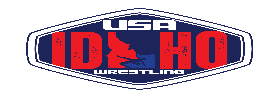 2021 Idaho State Championships for Freestyle and Grecoand National Team QualifierMay 7-8, 2021Location:Canyon Ridge High School300 N College Rd W, Twin Falls, ID 83301Entry Fee: $25 by Pre-Registration ONLY at www.Trackwrestling .com by Thursday, May 6th at 4:00pm. Late registration will be $30 from 4:00-6:00pm.We reserve the right to combine weights if neededAll participants are required to have a Full Athlete Membership with USA Wrestling and must be a resident of Idaho according to the USA Wrestling Membership SystemMemberships can be purchased here: www.usawmembership.comWeigh-ins will be on-site only: please see the schedule below. If you register and weigh-in for Greco State on Friday, you do not need to weigh-in again on Saturday.Schedule wrestlers should arrive at least 30 minutes before their start timeThursday, May 6th4:00pm       Pre-registration closes4:00-6:00pm   Late Registration on trackwrestling (no on-site)Friday, May 7th (Greco- Roman)3:00pm- 4:00pm Athlete Skin Check & weigh in for all divisions (Greco)4:00 – 4:15pm Officials Meeting (all officials must attend)4:15-- 4:30pm Coaches Meeting (Rule’s review)TBD 5:30pm (approx.) -completion Wrestling begins for all divisions (Greco Roman)*If you register and weigh in for Greco on Friday you do not need to weigh in again onSaturday, May 8 (Freestyle)7:00- 7:30am Athlete skin check & weigh in for 10U, 12U, Girls & Juniors7:30- 7:45am Officials and Coaches Meeting9:00am Wrestling begins for 10U, 12U, Girls & Junior Athletes11:00am skin check & weigh in for 6U, 8U, 14U & 16U*Break for lunch when finished with morning sessionTBD 1:30pm (approx.)  Wrestling begins for 6U, 8U, 14U & 16U*If you register and weigh in for Greco on Friday you do not need to weigh in again on SaturdayHost Hotel: check USA Idaho Facebook page for informationBracketingweights with 6 or fewer round robin, 7 or more will be line bracketed with true 2nd for National Team placingDivisions & Weight ClassesUSA Weight Classes for 20196U – 35, 40, 45, 50, 50+8U – 43, 45, 49, 53, 56, 62, 70, 8510U – 49, 53, 56, 59, 63, 67, 71, 77, 84, 93, 105, 12012U – 58, 63, 67, 70, 74, 78, 82, 86, 92, 98, 108, 117, 135, 16014U - 71, 77, 83, 87, 92, 97, 102, 106, 110, 114, 119, 125, 130, 136, 149, 165,187, 25016U – 88, 94, 100, 106, 113, 120, 126, 132, 138, 145, 152, 160, 170, 182, 195, 220, 285Junior – 100, 106, 113, 120, 126, 132, 138, 145, 152, 160, 170, 182, 195, 220, 285Girls Divisions (Greco & Freestyle)Girls (8U / 10U) – Line bracket or podded depending on numbers Girls (12U / 14U) – Line bracket or podded depending on numbersGirls High School (16U / Junior) – Line bracket or podded depending on numbersAwardsAwards and recognition for the Top 6 placers in each weight. Team points will be calculated for Freestyle and Greco (combined) to determine the Club Championship- top 3 teams will receive Team Awards.Mats - All rounds will be run on full mats with Adult officialsFacilities and Floor AccessAdmission is $5 for Adults, 12 and under free, spectators please stay off the main gym floor. Wrestlers and coaches only on the floor, 2 coaches allowed in the corner. Coaches will need to check in to get their coaches wristbands, coaches with a USA Wrestling Leaders Card will receive a coach's band & do not pay admissionFloor pass can be purchased for $20; this gives you access to the floor only when your wrestler is up or on deckNational Team Qualifier - Team IdahoAll wrestlers in all divisions qualify automatically for the Western Regional Championships in Logan UT May 14-15 and Western States in Provo, UT June 17-19. Wrestlers can wrestle any weight class they like at Western Regionals and Western States up or down a weight class is allowable.This tournament is the official qualifying event for the Freestyle and Greco Idaho National Teams for the 14U, 16U and Juniors. Wrestlers need to qualify at the weight class they intend to compete at for dual teams and the 16U & Junior National Championships (Fargo). The top qualifier at 14U, 16U and Junior Divisions (highest placer average of both styles) win the opportunity to be on the national teams for the national duals events and Turf Wars teams. Top 6 placers in the 16U and Junior Divisions gain automatic qualifying spots for Fargo. Deposits must be paid by the deadline or team spots could be forfeited; open weights will be filled by coaches. Alternates will be chosen for all national dual teams, please ask if interested.Turf Wars June 14 -15 Provo, UTIdaho has the following teams for Turf Wars 2021High School boysHigh School girls14U boys14U girls12U boys (2 teams)The top qualifier at 12U, 14U, 16U and Junior Divisions (highest placer average of both styles) win the opportunity to be on the Idaho Turf Wars Dual Team, if the top wrestler declines the invite will go to the next wrestler in-line. Deposits must be paid by the deadline or team spot could be forfeited.Wrestlers must declare for National Dual Teams and / or Turf Wars Dual Teams at the conclusion of Freestyle - Greco State or within 48 hours after. Team fees and schedules will be communicated at Freestyle / Greco State. Tournament Director – Chris Owens christopherowens85@gmail.com 